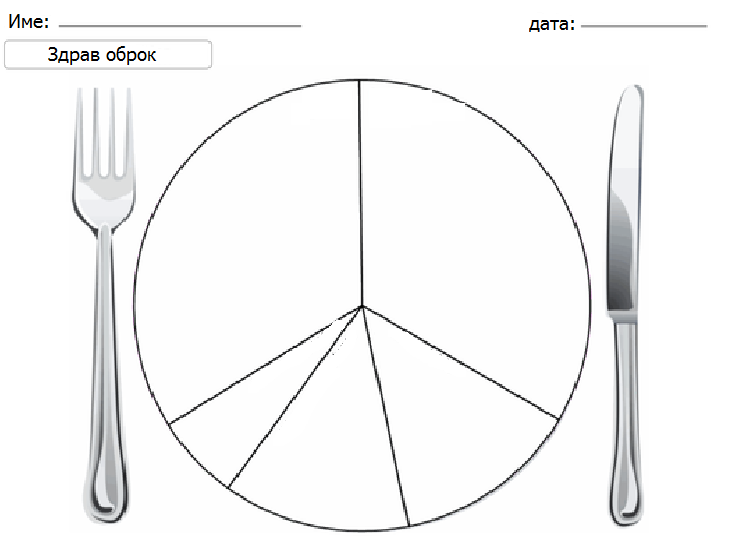 - знае што содржи еден здрав оброкЗдрав оброк за на пат                                            име________________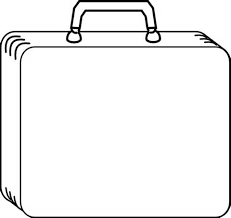 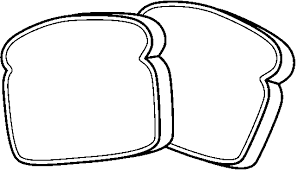 - знае што содржи еден здрав оброк